This form is required to be typed, printed, and with wet signature in black ink.  All hand-written form will be returned by Central Payroll Bureau, State of Maryland (CPB). CPB takes about 2 pay periods to process this form.  Employees are encouraged to complete a new form if changes have not been made after 2 pay periods.  It is possible the form is being returned by CPB.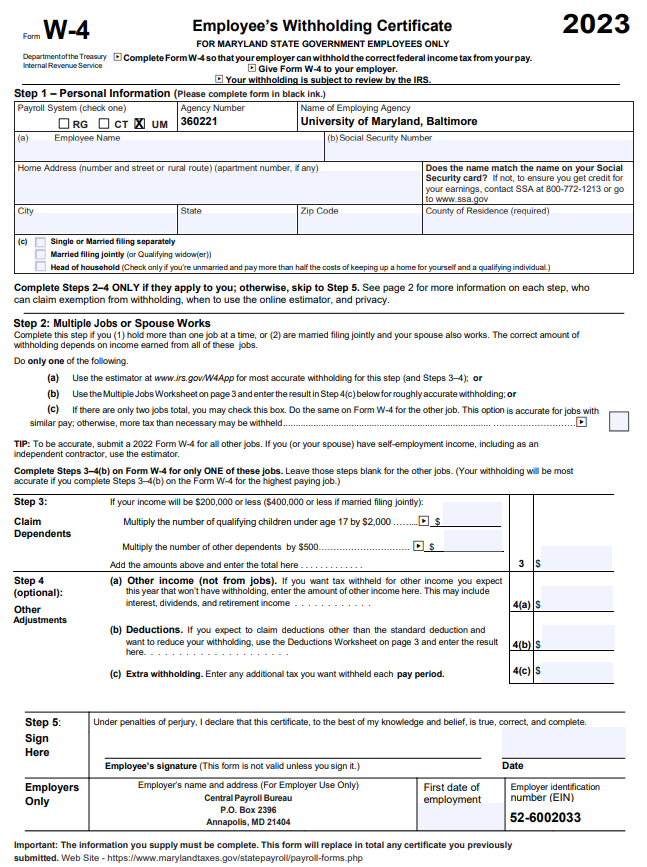 CPB uses Form W-4 for (1) Tax withholding purposes and (2) Change of Address.  An original form with wet signature is required for new employees.  Completed Form W-4 will be sent to CPB for processing after review.  OOTC-Payroll Services and Human Resources do not keep copies of this form.  Employees who filed ‘Exempt’ from federal withholding must file a new form and submit it by February 15 of each year.Form W-4 for foreign national employees must be sent with their Glacier packet.  CPB has not processed your Form W-4 if your paper paycheck or Check Advice:Do not show your address.Marital status, exempt information, and County code show different information than the Form W4 you completed.Employees may need to re-submit a new Form W-4 if the information is not appearing on paycheck for more than 2 pay periods.Late submission will result in maximum tax withheld.  Employee must file taxes at the end of the year to claim tax refund because CPB will not issue tax refund. Form W-4 can be found at:  Employee's Withholding Certificate (Federal & State) - Payroll Services (umaryland.edu)New EmployeesComplete the online Form W-4 as the required university information have been prefilled.  After completion, print, and sign it with black ink.Completed form to be submitted at Onboarding.If the form was not submitted during Onboarding, submit it to the department payroll rep.Current EmployeesSubmit changes via the State Payroll Online Service Center (POSC) at Payroll Online Service Center (marylandtaxes.gov)The form must be completed in its entirety.  CPB Considers Form W-4 is completed when Steps 1 and 5 are completed as completing Steps 2-4 only if they apply to you. Step 1- Personal InformationPayroll System (check one)- UM is checked on the online Form W-4Agency Number- The Agency Number for UMB is prefilled with 360221 on the online form.Name of Employing Agency- University of Maryland, Baltimore is prefilled on the online form.Employee Name- Enter employee’s name (must match employee’s Social Security Card)Social Security Number- Enter the Social Security Number (must match employee’s Social Security Card)Home Address/City/State/Zip Code- Enter your complete address where your paper paycheck(s) and Form W-2 will be mailed.County of Residence- County and not CountryCheck only one box for filing Marital StatusStep 5- Employee’s Signature- Sign and date in black inkEmployer’s Only- Department Payroll Rep will enter employee’s first date of employment.Completed form must be submitted to the Department Payroll Representative.  The department payroll rep can be found at:  Payroll Reps - Payroll Services (umaryland.edu)Note:  Terminated employees should complete a new Form W-4 and write “For W-2 purposes” on top right corner of the form.  Employee’s end of year Form W-2 will be mailed to the address listed on the form.Office of the Controller Job AidOffice of the Controller Job AidOffice of the Controller Job AidResponsible UnitJune 26, 2023TitleReview Form W-4Review Form W-4